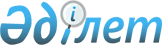 Об утверждении бюджета Желтауского сельского округа на 2023-2025 годыРешение Каргалинского районного маслихата Актюбинской области от 30 декабря 2022 года № 224
      В соответствии с пунктом 2 статьи 9-1 Бюджетного кодекса Республики Казахстан, со статьей 6 Закона Республики Казахстан "О местном государственном управлении и самоуправлении в Республике Казахстан", Каргалинский районный маслихат РЕШИЛ:
      1. Утвердить бюджет Желтауского сельского округа на 2023-2025 годы согласно приложениям 1, 2 и 3 соответственно, в том числе на 2023 год в следующих объемах:
      1) доходы 80229,3 тысяч тенге,
      в том числе:
      налоговые поступления 15312 тысяч тенге;
      поступления от продажи основного капитала 4980 тысяч тенге;
      поступления трансфертов 59937,3 тысяч тенге;
      2) затраты 86983,5 тысяч тенге;
      3) чистое бюджетное кредитование 0 тысяч тенге,
      в том числе:
      бюджетные кредиты 0 тысяч тенге;
      погашение бюджетных кредитов 0 тысяч тенге;
      4) сальдо по операциям с финансовыми активами 0 тысяч тенге;
      приобретение финансовых активов
      в том числе: 0 тысяч тенге;
      5) дефицит (профицит) бюджета - -6754,2 тысяч тенге;
      6) финансирование дефицита (использование профицита) бюджета 6754,2 тысяч тенге;
      используемые остатки бюджетных средств – 6754,2 тысяч тенге.
      Сноска. Пункт 1 с изменениями, внесенными решениями Каргалинского районного маслихата Актюбинской области от 05.05.2023 № 23 (вводится в действие с 01.01.2023); от 27.07.2023 № 57 (вводится в действие с 01.01.2023); от 15.11.2023 № 87 (вводится в действие с 01.01.2023).


      2. Учесть, что в доход бюджета сельского округа зачисляются следующие поступления:
      индивидуальный подоходный налог;
      налоги на имущество;
      земельный налог;
      налог на транспортные средства;
      поступления за использование природных и других ресурсов;
      продажа земли.
      3. Принять к сведению и руководству, что в соответствии со статьей 8 Закона Республики Казахстан "О республиканском бюджете на 2023-2025 годы" установлено:
      с 1 января 2023 года:
      1) минимальный размер заработной платы - 70 000 тенге;
      2) месячный расчетный показатель для исчисления пособий и иных социальных выплат, а также применения штрафных санкций, налогов и других платежей в соответствии с законодательством Республики Казахстан – 3 450 тенге;
      3) величина прожиточного минимума для исчисления размеров базовых социальных выплат – 40 567 тенге.
      4. Учесть в бюджете сельского округа на 2023 год субвенции, передаваемые из районного бюджета в сумме – 45 169 тысяч тенге.
      5. Учесть в бюджете сельского округа на 2023 год поступление целевых текущих трансфертов из районного бюджета на:
      благоустройство и озеленение населенных пунктов;
      услуги по обеспечению деятельности акима города районного значения, села, поселка, сельского округа;
      обеспечение функционирования автомобильных дорог в городах районного значения, селах, поселках, сельских округах.
      Распределение указанных сумм трансфертов определяется на основании решения аппарата акима сельского округа.
      Сноска. Пункт 5 – в редакции решения Каргалинского районного маслихата Актюбинской области от 15.11.2023 № 87 (вводится в действие с 01.01.2023).


      6. Настоящее решение вводится в действие с 1 января 2023 года. Бюджет Желтауского сельского округа на 2023 год
      Сноска. Приложение 1 – в редакции решения Каргалинского районного маслихата Актюбинской области от 15.11.2023 № 87 (вводится в действие с 01.01.2023). Бюджет Желтауского сельского округа на 2024 год  Бюджет Желтауского сельского округа на 2025 год
					© 2012. РГП на ПХВ «Институт законодательства и правовой информации Республики Казахстан» Министерства юстиции Республики Казахстан
				
      Секретарь Каргалинского районного маслихата 

С. Аманжолов
Приложение 1 к решению Каргалинского районного маслихата от 30 декабря 2022 года № 224
Категория
Категория
Категория
Категория
Категория
Сумма, тысяч тенге
Класс
Класс
Класс
Класс
Сумма, тысяч тенге
Подкласс
Подкласс
Подкласс
Сумма, тысяч тенге
Специфика
Специфика
Сумма, тысяч тенге
Наименование
Сумма, тысяч тенге
I. Доходы
80 229,3
1
Налоговые поступления
15312,0
01
Подоходный налог
1500,0
2
Индивидуальный подоходный налог
1500,0
04
Hалоги на собственность
9006,0
1
Hалоги на имущество
638,0
3
Земельный налог
68,0
4
Hалог на транспортные средства
8300,0
05
Внутренние налоги на товары, работы и услуги
4806,0
3
Поступления за использование природных и других ресурсов
4806,0
3
Поступления от продажи основного капитала
4980,0
03
Продажа земли и нематериальных активов
4980,0
1
Продажа земли
4980,0
4
Поступления трансфертов
59 937,3
02
Трансферты из вышестоящих органов государственного управления
59 937,3
3
Трансферты из районного (города областного значения) бюджета
59 937,3
Функциональная группа
Функциональная группа
Функциональная группа
Функциональная группа
Функциональная группа
Функциональная группа
Сумма, тысяч тенге
Функциональная подгруппа
Функциональная подгруппа
Функциональная подгруппа
Функциональная подгруппа
Функциональная подгруппа
Сумма, тысяч тенге
Администратор бюджетных программ
Администратор бюджетных программ
Администратор бюджетных программ
Администратор бюджетных программ
Сумма, тысяч тенге
Программа
Программа
Программа
Сумма, тысяч тенге
Подпрограмма
Подпрограмма
Сумма, тысяч тенге
Наименование
Сумма, тысяч тенге
II. Затраты
86 983,5
01
Государственные услуги общего характера
44 706,7
1
Представительные, исполнительные и другие органы, выполняющие общие функции государственного управления
44 706,7
124
Аппарат акима города районного значения, села, поселка, сельского округа
44 706,7
001
Услуги по обеспечению деятельности акима города районного значения, села, поселка, сельского округа
44 366,7
022
Капитальные расходы государственного органа
340,0
06
Социальная помощь и социальное обеспечение
4575,8
2
Социальная помощь
4575,8
124
Аппарат акима города районного значения, села, поселка, сельского округа
4575,8
003
Оказание социальной помощи нуждающимся гражданам на дому
4575,8
07
Жилищно-коммунальное хозяйство
27 307,5
3
Благоустройство населенных пунктов
27 307,5
124
Аппарат акима города районного значения, села, поселка, сельского округа
27 307,5
008
Освещение улиц в населенных пунктах
7991,5
009
Обеспечение санитарии населенных пунктов
2575,0
011
Благоустройство и озеленение населенных пунктов
16741,0
012
Транспорт и коммуникации
10393,5
1
Автомобильный транспорт
10393,5
124
Аппарат акима района в городе, города районного значения, поселка, села, сельского округа
10393,5
013
Обеспечение функционирования автомобильных дорог в городах районного значения, селах, поселках,сельских округах
10393,5
Функциональная группа
Функциональная группа
Функциональная группа
Функциональная группа
Функциональная группа
Функциональная группа
Сумма, тысяч тенге
Функциональная подгруппа
Функциональная подгруппа
Функциональная подгруппа
Функциональная подгруппа
Функциональная подгруппа
Сумма, тысяч тенге
Администратор бюджетных программ
Администратор бюджетных программ
Администратор бюджетных программ
Администратор бюджетных программ
Сумма, тысяч тенге
Программа
Программа
Программа
Сумма, тысяч тенге
Подпрограмма
Подпрограмма
Сумма, тысяч тенге
Наименование
Сумма, тысяч тенге
III. Чистое бюджетное кредитование
0,0
Категория
Категория
Категория
Категория
Категория
Сумма, тысяч тенге
Класс
Класс
Класс
Класс
Сумма, тысяч тенге
Подкласс
Подкласс
Подкласс
Сумма, тысяч тенге
Специфика
Специфика
Сумма, тысяч тенге
Наименование
Сумма, тысяч тенге
5
Погашение бюджетных кредитов
0,0
01
Погашение бюджетных кредитов
0,0
1
Погашение бюджетных кредитов, выданных из государственного бюджета
0,0
Функциональная группа
Функциональная группа
Функциональная группа
Функциональная группа
Функциональная группа
Функциональная группа
Сумма, тысяч тенге
Функциональная подгруппа
Функциональная подгруппа
Функциональная подгруппа
Функциональная подгруппа
Функциональная подгруппа
Сумма, тысяч тенге
Администратор бюджетных программ
Администратор бюджетных программ
Администратор бюджетных программ
Администратор бюджетных программ
Сумма, тысяч тенге
Программа
Программа
Программа
Сумма, тысяч тенге
Подпрограмма
Подпрограмма
Сумма, тысяч тенге
Наименование
Сумма, тысяч тенге
IV. Сальдо по операциям с финансовыми активами
0,0
Приобретение финансовых активов
0,0
V. Дефицит (профицит) бюджета
-6754,2
VI. Финансирование дефицита (использование профицита) бюджета
6754,2
Категория
Категория
Категория
Категория
Категория
Сумма, тысяч тенге
Класс
Класс
Класс
Класс
Сумма, тысяч тенге
Подкласс
Подкласс
Подкласс
Сумма, тысяч тенге
Специфика
Специфика
Сумма, тысяч тенге
Наименование
Сумма, тысяч тенге
7
Поступления займов
0,0
01
Внутренние государственные займы
0,0
2
Договоры займа
0,0
Функциональная группа
Функциональная группа
Функциональная группа
Функциональная группа
Функциональная группа
Функциональная группа
Сумма, тысяч тенге
Функциональная подгруппа
Функциональная подгруппа
Функциональная подгруппа
Функциональная подгруппа
Функциональная подгруппа
Сумма, тысяч тенге
Администратор бюджетных программ
Администратор бюджетных программ
Администратор бюджетных программ
Администратор бюджетных программ
Сумма, тысяч тенге
Программа
Программа
Программа
Сумма, тысяч тенге
Подпрограмма
Подпрограмма
Сумма, тысяч тенге
Наименование
Сумма, тысяч тенге
16
Погашение займов
0,0
1
Погашение займов
0,0
Функциональная группа
Функциональная группа
Функциональная группа
Функциональная группа
Функциональная группа
Функциональная группа
Сумма, тысяч тенге
Функциональная подгруппа
Функциональная подгруппа
Функциональная подгруппа
Функциональная подгруппа
Функциональная подгруппа
Сумма, тысяч тенге
Администратор бюджетных программ
Администратор бюджетных программ
Администратор бюджетных программ
Администратор бюджетных программ
Сумма, тысяч тенге
Программа
Программа
Программа
Сумма, тысяч тенге
Подпрограмма
Подпрограмма
Сумма, тысяч тенге
Наименование
Сумма, тысяч тенге
08
Используемые остатки бюджетных средств
6754,2
01
Остатки бюджетных средств
6754,2
1
Свободные остатки бюджетных средств
6754,2Приложение 2 к решению Каргалинского районного маслихата от 30 декабря 2022 года № 224
Категория
Категория
Категория
Категория
Категория
Сумма, тысяч тенге
Класс
Класс
Класс
Класс
Сумма, тысяч тенге
Подкласс
Подкласс
Подкласс
Сумма, тысяч тенге
Специфика
Специфика
Сумма, тысяч тенге
Наименование
Сумма, тысяч тенге
I. Доходы
68910
1
Налоговые поступления
17144
01
Подоходный налог
3000
2
Индивидуальный подоходный налог
3000
04
Hалоги на собственность
9338
1
Hалоги на имущество
638
3
Земельный налог
68
4
Hалог на транспортные средства
8632
05
Внутренние налоги на товары, работы и услуги
4806
3
Поступления за использование природных и других ресурсов
4806
3
Поступления от продажи основного капитала
4980
03
Продажа земли и нематериальных активов
4980
1
Продажа земли
4980
4
Поступления трансфертов
46786
02
Трансферты из вышестоящих органов государственного управления
46786
3
Трансферты из районного (города областного значения) бюджета
46786
Функциональная группа
Функциональная группа
Функциональная группа
Функциональная группа
Функциональная группа
Функциональная группа
Сумма, тысяч тенге
Функциональная подгруппа
Функциональная подгруппа
Функциональная подгруппа
Функциональная подгруппа
Функциональная подгруппа
Сумма, тысяч тенге
Администратор бюджетных программ
Администратор бюджетных программ
Администратор бюджетных программ
Администратор бюджетных программ
Сумма, тысяч тенге
Программа
Программа
Программа
Сумма, тысяч тенге
Подпрограмма
Подпрограмма
Сумма, тысяч тенге
Наименование
Сумма, тысяч тенге
II. Затраты
68910
01
Государственные услуги общего характера
39775
1
Представительные, исполнительные и другие органы, выполняющие общие функции государственного управления
39775
124
Аппарат акима города районного значения, села, поселка, сельского округа
39775
001
Услуги по обеспечению деятельности акима города районного значения, села, поселка, сельского округа
39775
06
Социальная помощь и социальное обеспечение
5742
2
Социальная помощь
5742
124
Аппарат акима города районного значения, села, поселка, сельского округа
5742
003
Оказание социальной помощи нуждающимся гражданам на дому
5742
07
Жилищно-коммунальное хозяйство
15703
3
Благоустройство населенных пунктов
15703
124
Аппарат акима города районного значения, села, поселка, сельского округа
15703
008
Освещение улиц в населенных пунктах
9253
009
Обеспечение санитарии населенных пунктов
3000,0
011
Благоустройство и озеленение населенных пунктов
3450
12
Транспорт и коммуникации
7690
1
Автомобильный транспорт
7690
124
Аппарат акима района в городе, города районного значения, поселка, села, сельского округа
7690
013
Обеспечение функционирования автомобильных дорог в городах районного значения,селах,поселках,сельских округах
7690
Функциональная группа
Функциональная группа
Функциональная группа
Функциональная группа
Функциональная группа
Функциональная группа
Сумма, тысяч тенге
Функциональная подгруппа
Функциональная подгруппа
Функциональная подгруппа
Функциональная подгруппа
Функциональная подгруппа
Сумма, тысяч тенге
Администратор бюджетных программ
Администратор бюджетных программ
Администратор бюджетных программ
Администратор бюджетных программ
Сумма, тысяч тенге
Программа
Программа
Программа
Сумма, тысяч тенге
Подпрограмма
Подпрограмма
Сумма, тысяч тенге
Наименование
Сумма, тысяч тенге
III. Чистое бюджетное кредитование
0,0
Категория
Категория
Категория
Категория
Категория
Сумма, тысяч тенге
Класс
Класс
Класс
Класс
Сумма, тысяч тенге
Подкласс
Подкласс
Подкласс
Сумма, тысяч тенге
Специфика
Специфика
Сумма, тысяч тенге
Наименование
Сумма, тысяч тенге
5
Погашение бюджетных кредитов
0,0
01
Погашение бюджетных кредитов
0,0
1
Погашение бюджетных кредитов, выданных из государственного бюджета
0,0
Функциональная группа
Функциональная группа
Функциональная группа
Функциональная группа
Функциональная группа
Функциональная группа
Сумма, тысяч тенге
Функциональная подгруппа
Функциональная подгруппа
Функциональная подгруппа
Функциональная подгруппа
Функциональная подгруппа
Сумма, тысяч тенге
Администратор бюджетных программ
Администратор бюджетных программ
Администратор бюджетных программ
Администратор бюджетных программ
Сумма, тысяч тенге
Программа
Программа
Программа
Сумма, тысяч тенге
Подпрограмма
Подпрограмма
Сумма, тысяч тенге
Наименование
Сумма, тысяч тенге
IV. Сальдо по операциям с финансовыми активами
0,0
Приобретение финансовых активов
0,0
V. Дефицит (профицит) бюджета
0,0
VI.Финансирование дефицита (использование профицита) бюджета
0,0
Категория
Категория
Категория
Категория
Категория
Сумма, тысяч тенге
Класс
Класс
Класс
Класс
Сумма, тысяч тенге
Подкласс
Подкласс
Подкласс
Сумма, тысяч тенге
Специфика
Специфика
Сумма, тысяч тенге
Наименование
Сумма, тысяч тенге
7
Поступления займов
0,0
01
Внутренние государственные займы
0,0
2
Договоры займа
0,0
Функциональная группа
Функциональная группа
Функциональная группа
Функциональная группа
Функциональная группа
Функциональная группа
Сумма, тысяч тенге
Функциональная подгруппа
Функциональная подгруппа
Функциональная подгруппа
Функциональная подгруппа
Функциональная подгруппа
Сумма, тысяч тенге
Администратор бюджетных программ
Администратор бюджетных программ
Администратор бюджетных программ
Администратор бюджетных программ
Сумма, тысяч тенге
Программа
Программа
Программа
Сумма, тысяч тенге
Подпрограмма
Подпрограмма
Сумма, тысяч тенге
Наименование
Сумма, тысяч тенге
16
Погашение займов
0,0
1
Погашение займов
0,0Приложение 3 к решению Каргалинского районного маслихата от 30 декабря 2022 года № 224
Категория
Категория
Категория
Категория
Категория
Сумма, тысяч тенге
Класс
Класс
Класс
Класс
Сумма, тысяч тенге
Подкласс
Подкласс
Подкласс
Сумма, тысяч тенге
Специфика
Специфика
Сумма, тысяч тенге
Наименование
Сумма, тысяч тенге
I.Доходы
72055
1
Налоговые поступления
17489
01
Подоходный налог
3000
2
Индивидуальный подоходный налог
3000
04
Hалоги на собственность
9683
1
Hалоги на имущество
638
3
Земельный налог
68
4
Hалог на транспортные средства
8977
05
Внутренние налоги на товары, работы и услуги
4806
3
Поступления за использование природных и других ресурсов
4806
3
Поступления от продажи основного капитала
4980
03
Продажа земли и нематериальных активов
4980
1
Продажа земли
4980
4
Поступления трансфертов
49586
02
Трансферты из вышестоящих органов государственного управления
49586
3
Трансферты из районного (города областного значения) бюджета
49586
Функциональная группа
Функциональная группа
Функциональная группа
Функциональная группа
Функциональная группа
Функциональная группа
Сумма, тысяч тенге
Функциональная подгруппа
Функциональная подгруппа
Функциональная подгруппа
Функциональная подгруппа
Функциональная подгруппа
Сумма, тысяч тенге
Администратор бюджетных программ
Администратор бюджетных программ
Администратор бюджетных программ
Администратор бюджетных программ
Сумма, тысяч тенге
Программа
Программа
Программа
Сумма, тысяч тенге
Подпрограмма
Подпрограмма
Сумма, тысяч тенге
Наименование
Сумма, тысяч тенге
II. Затраты
72055
01
Государственные услуги общего характера
42920
1
Представительные, исполнительные и другие органы, выполняющие общие функции государственного управления
42920
124
Аппарат акима города районного значения, села, поселка, сельского округа
42920
001
Услуги по обеспечению деятельности акима города районного значения, села, поселка, сельского округа
42920
06
Социальная помощь и социальное обеспечение
5742
2
Социальная помощь
5742
124
Аппарат акима города районного значения, села, поселка, сельского округа
5742
003
Оказание социальной помощи нуждающимся гражданам на дому
5742
07
Жилищно-коммунальное хозяйство
15703
3
Благоустройство населенных пунктов
15703
124
Аппарат акима города районного значения, села, поселка, сельского округа
15703
008
Освещение улиц в населенных пунктах
9253
009
Обеспечение санитарии населенных пунктов
3000,0
011
Благоустройство и озеленение населенных пунктов
3450
12
Транспорт и коммуникации
7690
1
Автомобильный транспорт
7690
124
Аппарат акима района в городе, города районного значения, поселка, села, сельского округа
7690
013
Обеспечение функционирования автомобильных дорог в городах районного значения,селах,поселках,сельских округах
7690
Функциональная группа
Функциональная группа
Функциональная группа
Функциональная группа
Функциональная группа
Функциональная группа
Сумма, тысяч тенге
Функциональная подгруппа
Функциональная подгруппа
Функциональная подгруппа
Функциональная подгруппа
Функциональная подгруппа
Сумма, тысяч тенге
Администратор бюджетных программ
Администратор бюджетных программ
Администратор бюджетных программ
Администратор бюджетных программ
Сумма, тысяч тенге
Программа
Программа
Программа
Сумма, тысяч тенге
Подпрограмма
Подпрограмма
Сумма, тысяч тенге
Наименование
Сумма, тысяч тенге
III. Чистое бюджетное кредитование
0,0
Категория
Категория
Категория
Категория
Категория
Сумма, тысяч тенге
Класс
Класс
Класс
Класс
Сумма, тысяч тенге
Подкласс
Подкласс
Подкласс
Сумма, тысяч тенге
Специфика
Специфика
Сумма, тысяч тенге
Наименование
Сумма, тысяч тенге
5
Погашение бюджетных кредитов
0,0
01
Погашение бюджетных кредитов
0,0
1
Погашение бюджетных кредитов, выданных из государственного бюджета
0,0
Функциональная группа
Функциональная группа
Функциональная группа
Функциональная группа
Функциональная группа
Функциональная группа
Сумма, тысяч тенге
Функциональная подгруппа
Функциональная подгруппа
Функциональная подгруппа
Функциональная подгруппа
Функциональная подгруппа
Сумма, тысяч тенге
Администратор бюджетных программ
Администратор бюджетных программ
Администратор бюджетных программ
Администратор бюджетных программ
Сумма, тысяч тенге
Программа
Программа
Программа
Сумма, тысяч тенге
Подпрограмма
Подпрограмма
Сумма, тысяч тенге
Наименование
Сумма, тысяч тенге
IV. Сальдо по операциям с финансовыми активами
0,0
Приобретение финансовых активов
0,0
V. Дефицит (профицит) бюджета
0,0
VI.Финансирование дефицита (использование профицита) бюджета
0,0
Категория
Категория
Категория
Категория
Категория
Сумма, тысяч тенге
Класс
Класс
Класс
Класс
Сумма, тысяч тенге
Подкласс
Подкласс
Подкласс
Сумма, тысяч тенге
Специфика
Специфика
Сумма, тысяч тенге
Наименование
Сумма, тысяч тенге
7
Поступления займов
0,0
01
Внутренние государственные займы
0,0
2
Договоры займа
0,0
Функциональная группа
Функциональная группа
Функциональная группа
Функциональная группа
Функциональная группа
Функциональная группа
Сумма, тысяч тенге
Функциональная подгруппа
Функциональная подгруппа
Функциональная подгруппа
Функциональная подгруппа
Функциональная подгруппа
Сумма, тысяч тенге
Администратор бюджетных программ
Администратор бюджетных программ
Администратор бюджетных программ
Администратор бюджетных программ
Сумма, тысяч тенге
Программа
Программа
Программа
Сумма, тысяч тенге
Подпрограмма
Подпрограмма
Сумма, тысяч тенге
Наименование
Сумма, тысяч тенге
16
Погашение займов
0,0
1
Погашение займов
0,0